Witam Cię !Dzisiaj poćwiczymy lewą półkule mózgu. Lewa półkula mózgu odpowiada m.in. za mowę, jej rozumienie i nadawanie.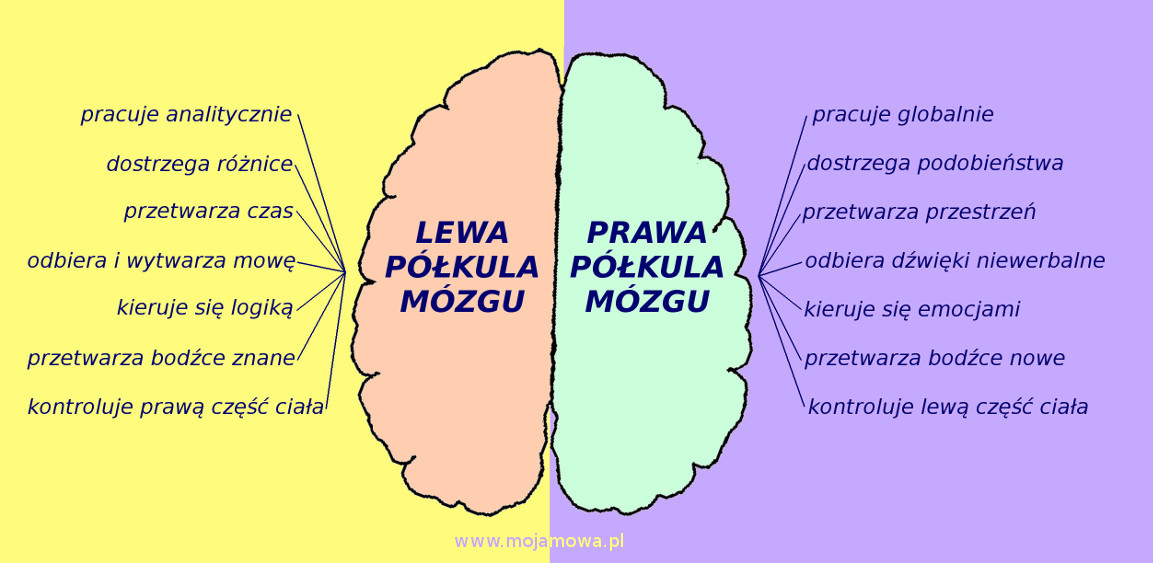 Ćwiczenia lewopółkulowe to tworzenie szeregów, sekwencji.Zapraszam.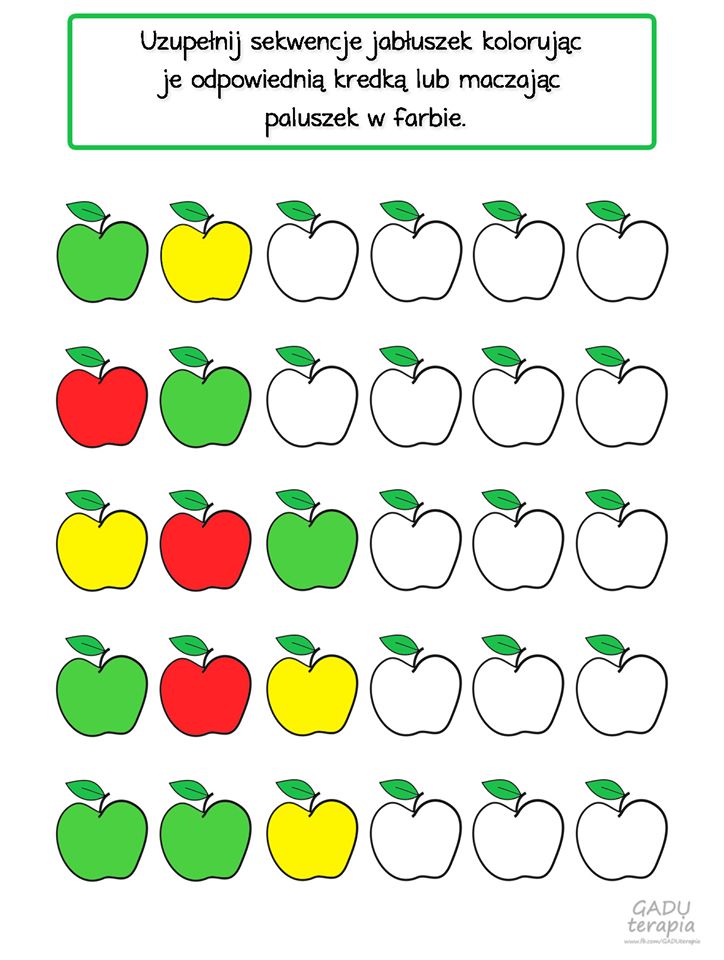 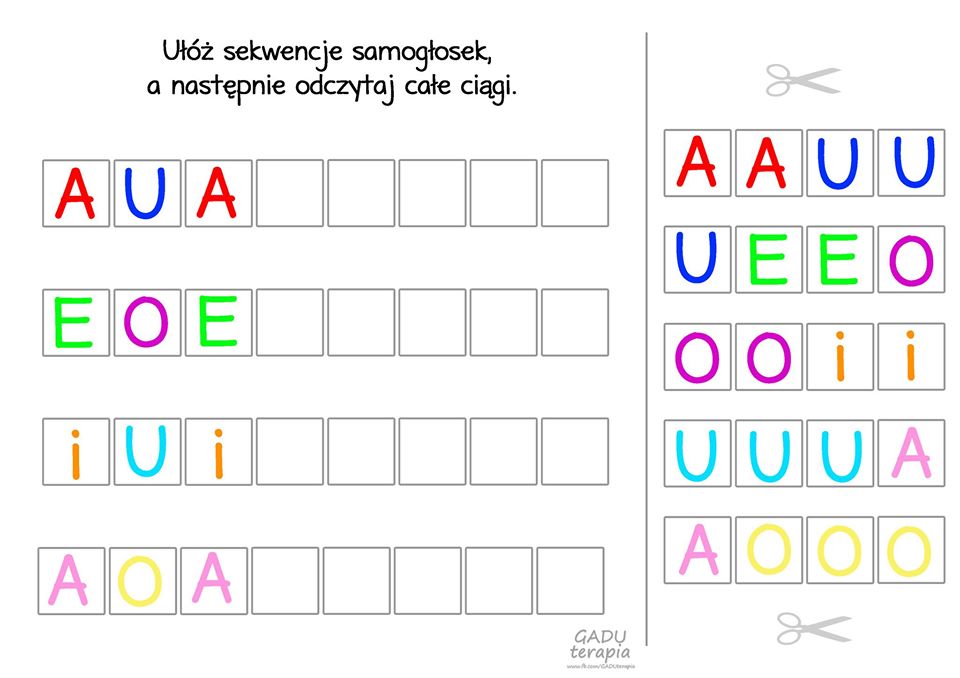 Wskaż odpowiedni autobus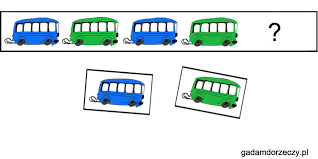 